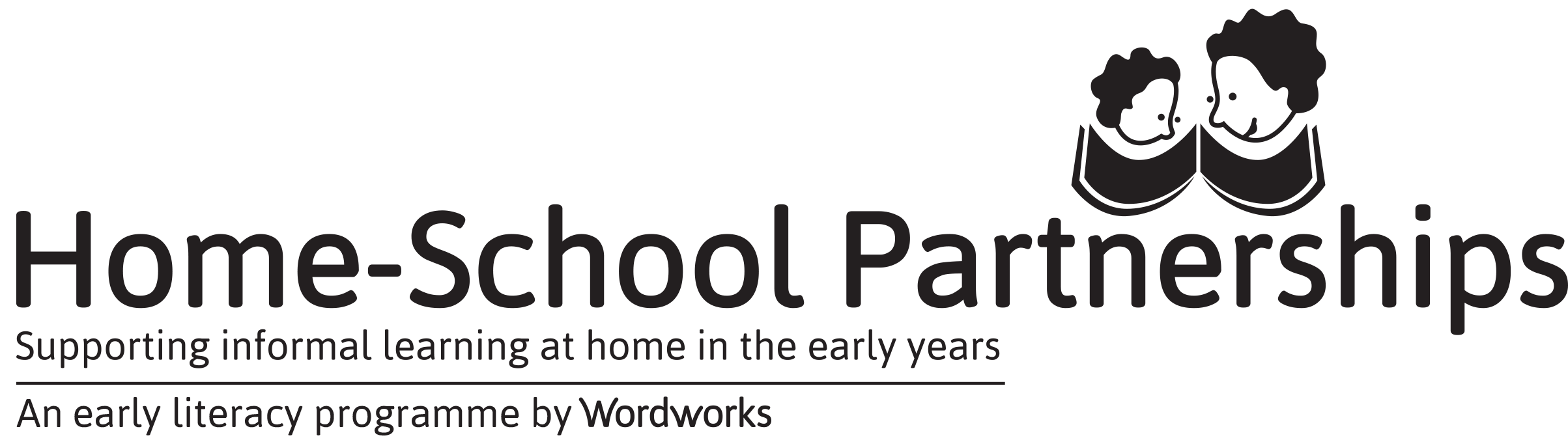 HSP PLANNING OUTLINESESSION: …………………………						DATE: ………………………….TIMEFOCUS & ACTIVITIESFACILITATORRESOURCES